Памятка для родителей и детей «Экологическое воспитание». 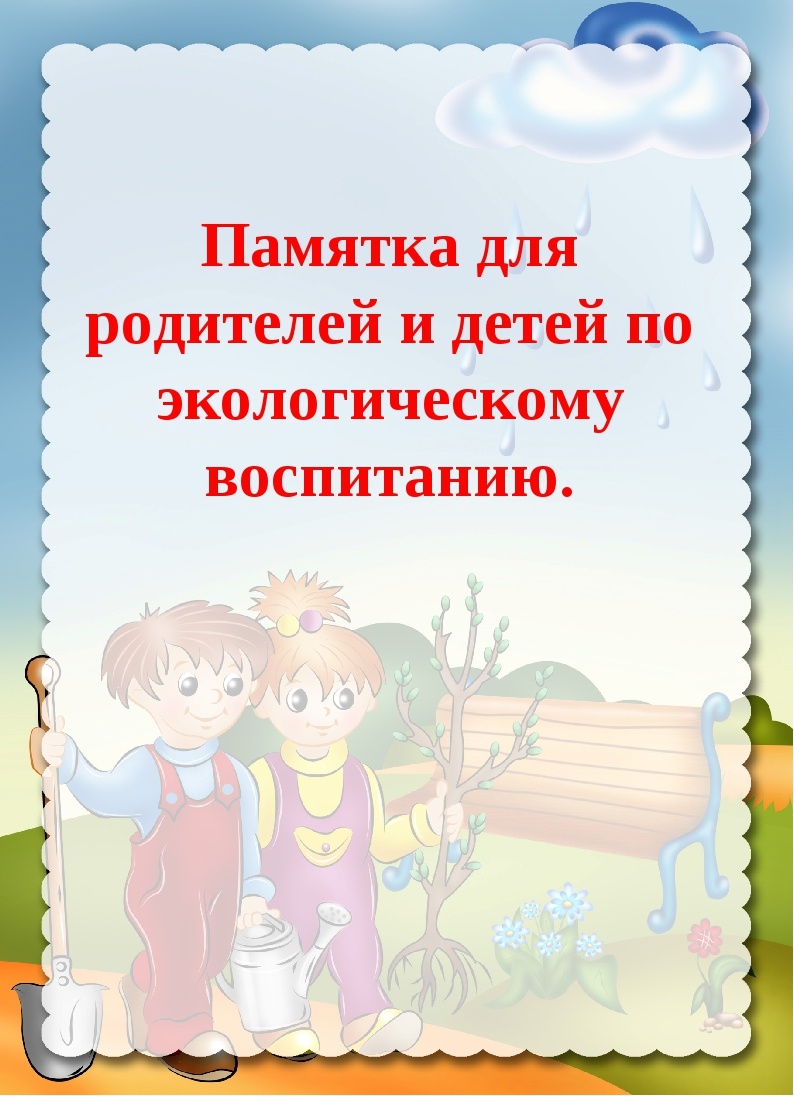 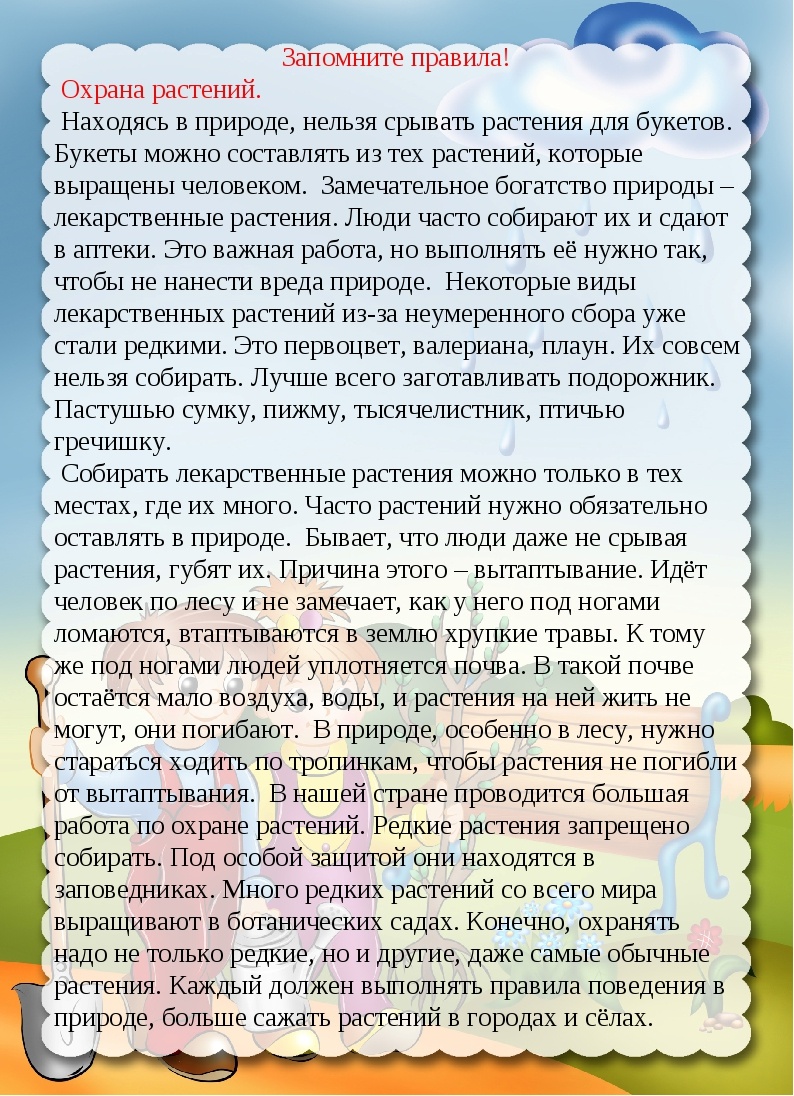 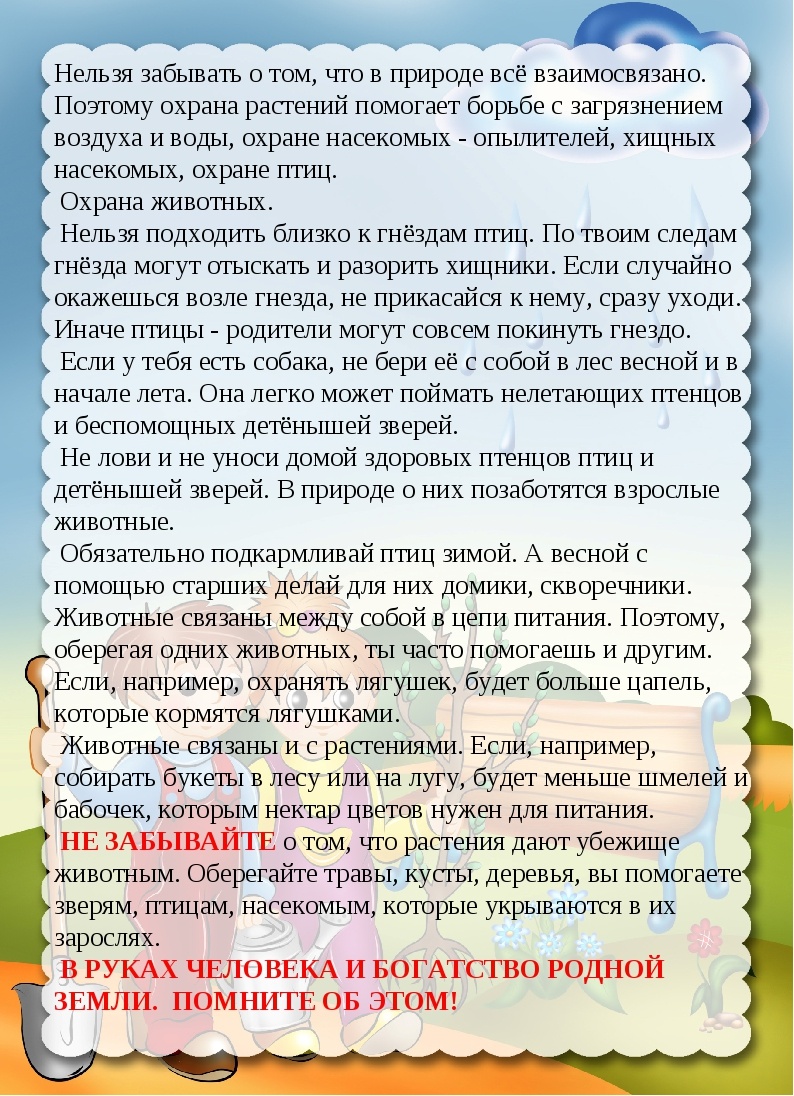 